Теплякова С.М. 241-917-455Кириллова Н.В. 210-927-512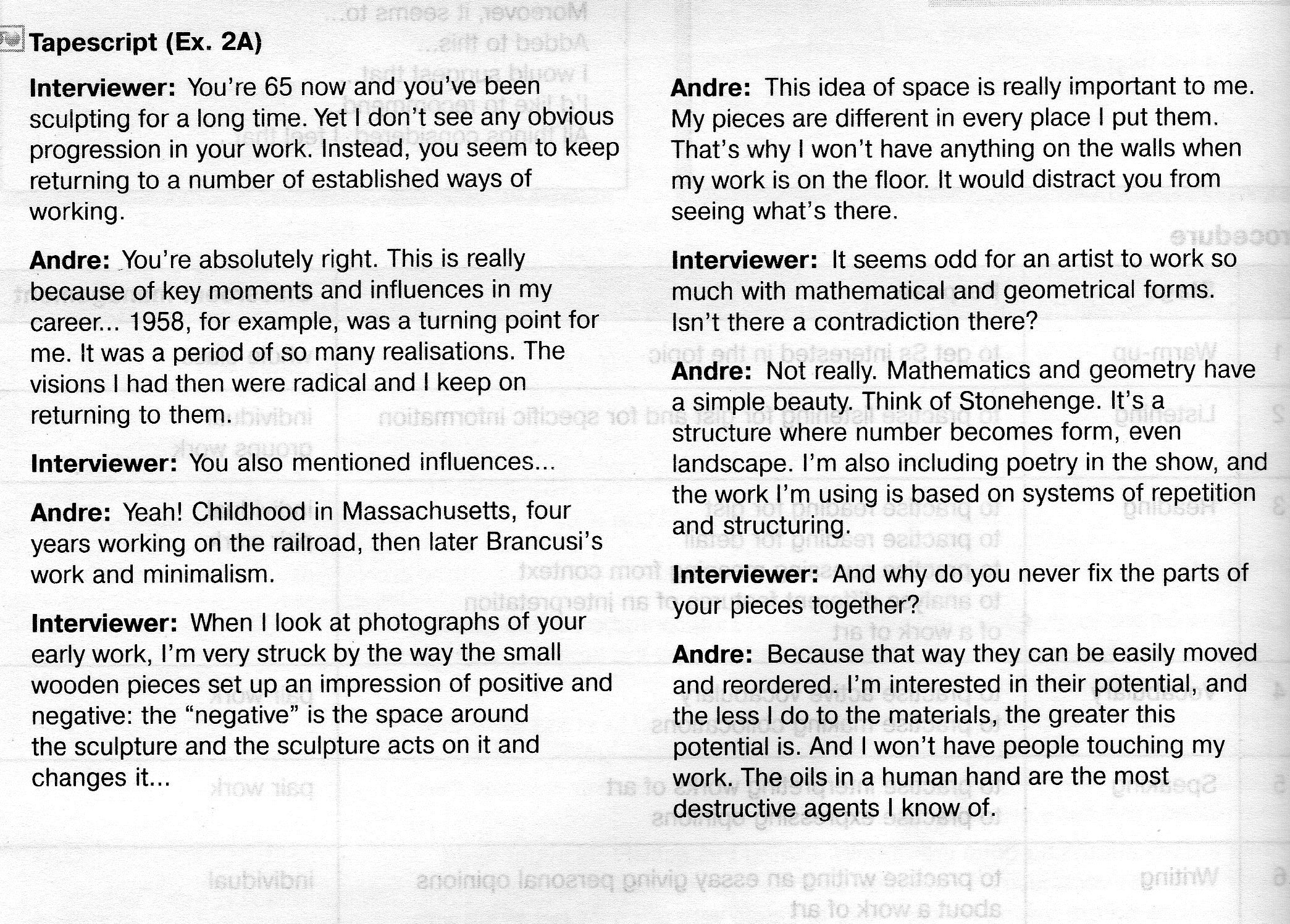 